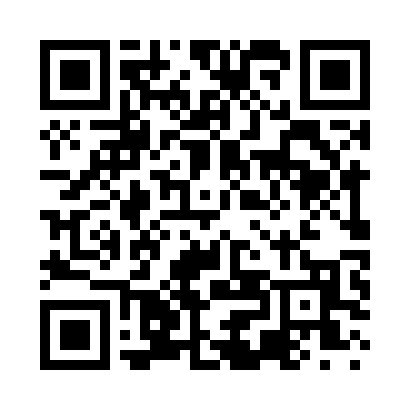 Prayer times for Byhalia, Mississippi, USAMon 1 Jul 2024 - Wed 31 Jul 2024High Latitude Method: Angle Based RulePrayer Calculation Method: Islamic Society of North AmericaAsar Calculation Method: ShafiPrayer times provided by https://www.salahtimes.comDateDayFajrSunriseDhuhrAsrMaghribIsha1Mon4:245:491:034:508:169:422Tue4:245:501:034:508:169:413Wed4:255:501:034:508:169:414Thu4:265:511:034:518:169:415Fri4:265:511:044:518:169:416Sat4:275:521:044:518:169:407Sun4:285:521:044:518:159:408Mon4:285:531:044:518:159:399Tue4:295:531:044:518:159:3910Wed4:305:541:044:518:159:3811Thu4:315:541:044:518:149:3812Fri4:315:551:054:518:149:3713Sat4:325:561:054:528:139:3714Sun4:335:561:054:528:139:3615Mon4:345:571:054:528:139:3516Tue4:355:581:054:528:129:3517Wed4:365:581:054:528:129:3418Thu4:375:591:054:528:119:3319Fri4:376:001:054:528:109:3220Sat4:386:001:054:528:109:3221Sun4:396:011:054:528:099:3122Mon4:406:021:054:528:099:3023Tue4:416:021:054:528:089:2924Wed4:426:031:054:528:079:2825Thu4:436:041:054:518:069:2726Fri4:446:051:054:518:069:2627Sat4:456:051:054:518:059:2528Sun4:466:061:054:518:049:2429Mon4:476:071:054:518:039:2330Tue4:486:071:054:518:039:2231Wed4:496:081:054:518:029:21